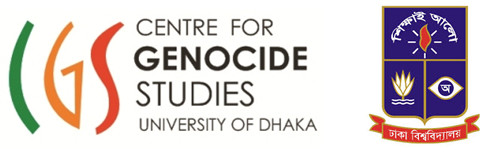 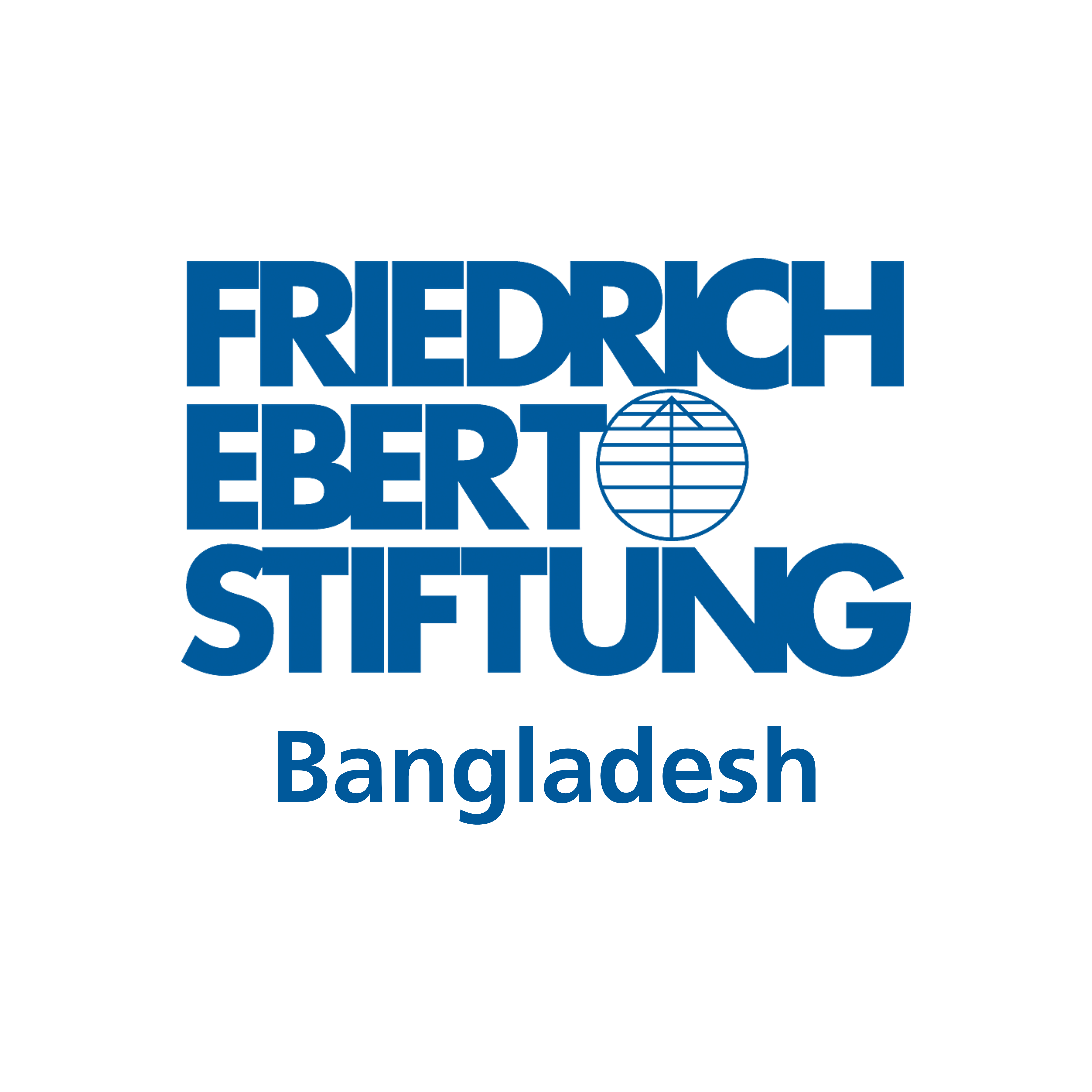 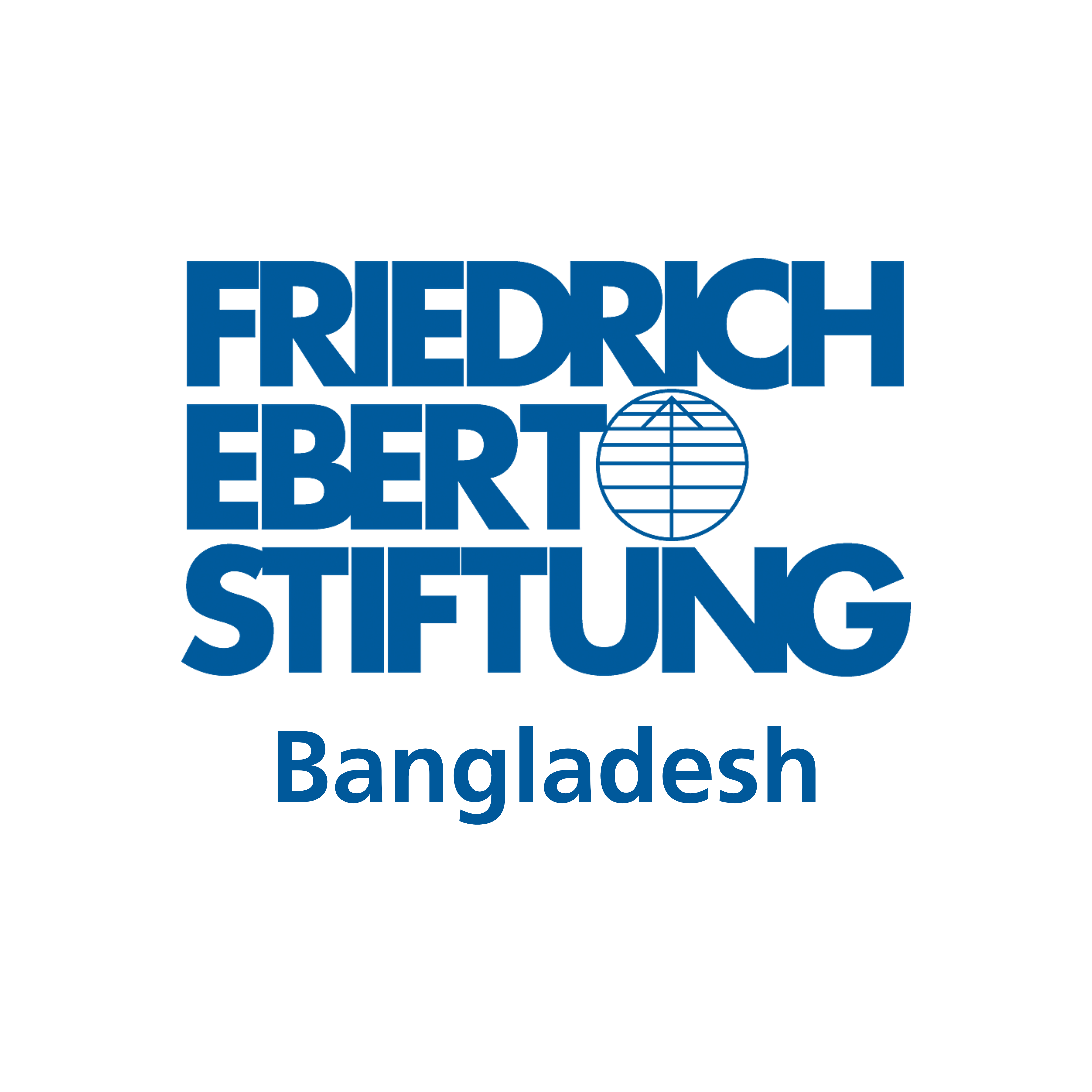 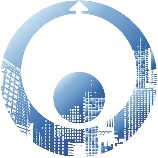 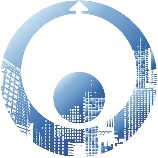 APPLICATION FORMATEconomy of Tomorrow (EoT) Fellowship for University Students and Young Researchers   (Before applying, please read the Concept Note)A. Name:B. Date of Birth: C. Academic Qualification: D. Work Experience: E. Why you are interested in this fellowship (in 50 words)? F. Detailed Address with Cell Phone and E-mail: …………………………………………………………………………………………..…………………………………………………………………………………………..…………………………………………………………………………………………..Attachment: One Passport size photoFilled up applicationStudy concept noteLatest Academic Certificate (Please send your complete application by 28 February 2023 to the email <zakia.islam@fes.de> by clearly mentioned “EoT Fellowship 2023” in the subject line. Selection would be on merit)Name of DegreeUniversity / InstitutionSubjectYear ResultMastersBachelorHSCSSC